 JohdantoOAJ:n Pihtiputaan paikallisyhdistyksen toimintakertomus perustuu OAJ:n toimintasuunnitelmaan, jossa on asetettu tavoitteet koko järjestön toiminnalle vuosiksi 2021–2024. OAJ:n toimintasuunnitelma perustuu OAJ:n nelivuotiseen strategiaan (2021–2024), jossa määritellään järjestön ydintehtävä, tulevaisuuskuva, kehittymislupaukset sekä toimintatavat.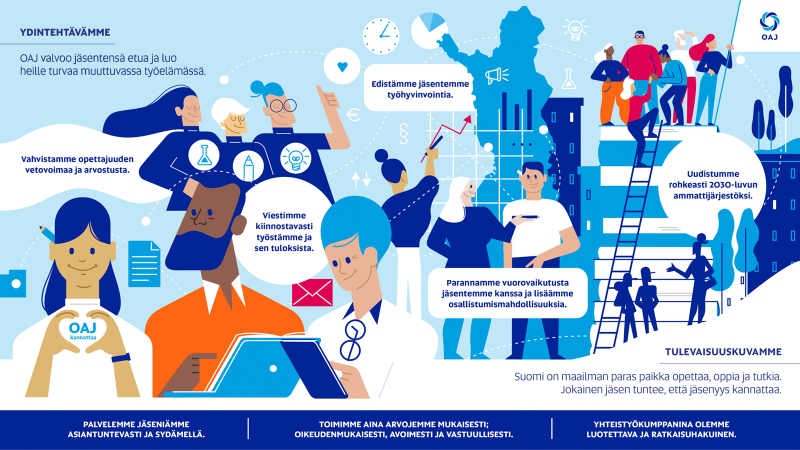 ToimintaympäristökuvausMe olemme Suomessa etuoikeutettuja. Olemme jo pitkään saaneet nauttia maailman parhaiden opettajien ja muiden kasvatus-, koulutus- ja tutkimusalalla työskentelevien osaajien työn hedelmistä. Suomessa elää sivistynyttä ja osaavaa kansaa. Monet itsestäänselvyytenä pitämämme asiat ovat nyt murroksessa. Työelämä ja osaamisvaatimukset muuttuvat, syntyvyys laskee, väestö ikääntyy ja Suomi kaupungistuu ja monikulttuuristuu vauhdilla. Jotta selviämme muutoksista, tarvitsemme kasvatuksen, koulutuksen ja tutkimuksen osaavia ja työhönsä sitoutuneita ja motivoituneita ammattilaisia.Meidän tehtävämme Opetusalan Ammattijärjestössä OAJ:ssä ja Pihtiputaan paikallisyhdistyksessä on huolehtia ja edistää jäsentemme työhyvinvointia, jotta he jaksavat tehdä arvokasta työtään yhteiskuntamme hyväksi. Meidän on myös vahvistettava opettajuuden vetovoimaa ja arvostusta, jotta ala säilyy houkuttelevana ja Suomessa on myös tulevaisuudessa maailman paras sivistyksen taso. Me katsomme rohkeasti kohti tulevaisuutta, paljon yhtä lukuvuotta tai hallituskautta pidemmälle. Teemme työtä sen eteen, että Suomesta tulee maailman paras paikka opettaa, oppia ja tutkia. Tästä on hyötyä paitsi OAJ:n jäsenille myös jokaiselle oppijalle – itse asiassa koko Suomelle! Haluamme myös, että jokainen jäsen tuntee, että OAJ:n jäsenyys kannattaa.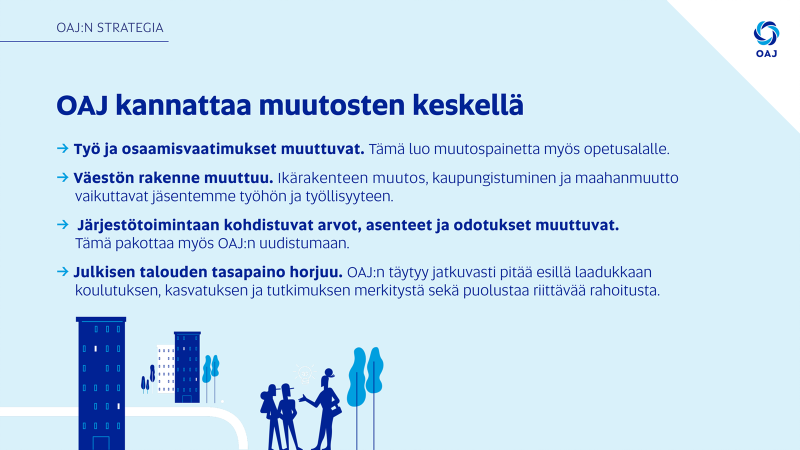 Olemme järjestäneet vuoden 2023 aikana seuraavanlaiset tapahtumat ja avustaneet jäsenistöä seuraavissa asioissa ( ei koulutukset eikä kokoukset):Matkakorvaukset Educa-messujen kuluista 50€/hlöSuksi Lomalle -tapahtuma, jossa oli ruokaa ja saunaEuroviisu-iltamat tarjoiluineen ja saunoineen.Karttakepin katkojaiset SuvannonlahdessaPizzaa ja Pulinaa uusien opettajien ilta SuvannonlahdessaPikkujoulut ViitatuvallaMuistamisia OpekaupastaJäsenmäärämme on ollut hienoisessa kasvussa.Ydintehtävämme ja toimintatapammeStrategiassa määrittelemäämme tulevaisuuskuvaan pääsemme vain, jos onnistumme ydintehtävässämme: valvomme jäsentemme etua ja luomme heille turvaa muuttuvassa työelämässä. OAJ on koulutuksen, kasvatuksen ja tutkimuksen ammattilaisten etujärjestö. Toimimme demokraattisesta ja pyrimme edistämään moniäänisyyttä. Kuuntelemme ja huomioimme toiminnassamme ja toimintaa uudistaessamme myös potentiaaliset jäsenet. Mitä ikinä teemme, pidämme mielessä nämä toimintatavat:Palvelemme jäseniämme asiantuntevasti ja    sydämellä.Yhteistyökumppanina olemme luotettava ja    ratkaisuhakuinen.Toimimme aina arvojemme mukaisesti; oikeudenmukaisesti, avoimesti ja    vastuullisesti.Ydintehtävämme ovat:TyömarkkinaedunvalvontaTyöelämän laatu ja    työsuojeluKoulutuspoliittinen edunvalvonta ja    vaikuttaminenJäsenpalveluJäsenhankinta ja jäsenpitoAktiivijäsenten osaamisen kehittäminenJohtamisen tukeminenStrategian yhtenä kehittymislupauksena on edistää jäsentemme työhyvinvointia, jolle asetetaan strategiakaudelle tulostavoitteet.Strategian yhtenä kehittymislupauksena on edistää jäsentemme työhyvinvointia, jolle asetetaan strategiakaudelle tulostavoitteet.Laatutavoitteiden alla olevissa tavoitetila-kohdissa on kuvattu tilannetta toimintakertomuskauden päättyessä 31.12.2021, jos asetetut tavoitteet ovat toteutuneet. Laatutavoitteille ja niiden tavoitetiloille asetetaan mittarit, joiden avulla selvitetään, toteutuvatko asetettavat tavoitteet.Vuosi 2023 oli  OAJ:n Pihtiputaan paikallisyhdistys ry:n 49. toimintavuosi.OAJ:n Pihtiputaan paikallisyhdistykseen kuuluvat Yleissivistävät opettajat (YSI) ja Varhaiskasvatuksen Opettajien Liiton jäsenet (VOL) 3.1 JäsenyhdistyksetOAJ X jäsenyhdistykset ja niiden jäsenmäärät4. 	hallinto4.1. Yleiset kokouksetYhdistyksen vuosikokous pidettiin 23.3. ja 5.10. Paikalla oli kevätkokouksessa 13 ja syyskokouksessa 10  kokousedustajaa. Kokouksessa päätettiin sääntömääräisistä asioista sekä käsiteltiin yhdistyksen uudet säännöt, jotka pohjautuvat OAJ:n mallisääntöihin. 4.2. Hallituksen kokouksetYhdistyksen hallitus kokoontui toimintavuoden aikana 5 kertaa. Hallituksen kokouksiin kutsuttiin varsinaisten jäsenten lisäksi paikkakunnan alakohtaiset luottamusmiehet. Hallituksen kokoonpano 2023:4.3. TilintarkastajatVuoden 2023 tilintarkastajina / toiminnantarkastajina ovat toimineet Piia Kolehmainen ja Virpi Ylälehto.4.4. ToimihenkilötYhdistyksen puheenjohtajana Katja Lindlöf, sihteerinä Alisa Mäkelä, taloudenhoitajana Tiia Jämsen.5.	Tehtävien ja toimintatapojen laatutavoitteetLaatutavoite 1 OAJ parantaa jäsenistön palkkauksellista asemaa, kehittää sopimusmääräyksiä ja -tulkintoja sekä valvoo, että nykyisiä sopimusmääräyksiä noudatetaan.	Tavoitetila vuonna 2023:OAJ:n paikallisten toimijoiden asema sopijaosapuolena on vahvistunut ja paikallisten palkkausjärjestelmien toimivuus on kehittynyt.Mittarit:	 Paikallisten palkkausjärjestelmien toimivuus on parantunut. OAJ on mukana kaikissa niissä neuvotteluissa, joissa sovitaan OAJ:n jäsenkunnan palvelussuhteen ehdoista.Toimenpiteet:Tva-järjestelmästä ja paikallisesta järjestelyerästä annettiin lausunnot pääluottamusmies Juha Ojanperälle neuvotteluja varten.Esim. paikallinen taso: Paikallisyhdistys selvitti palkkausjärjestelmän kehittämiskohteet ja asetti tavoitteet niiden korjaamiseksi. Käynyt paikalliset neuvottelut yhteistyössä työnantajan edustajien kanssa kehittämiskohteiden edistämiseksi.Laatutavoite 2 Koulutusjärjestelmää kehitetään OAJ:n jäsenten kannalta myönteiseen suuntaan.Tavoitetila vuonna 2023:Kuntavaalien seurauksena koulutus nousi keskustelun kärkiteemaksi valtakunnallisesti ja paikallisesti. Uudet kuntapäättäjät ovat aiempaa sitoutuneempia puolustamaan kasvatusta ja koulutusta. Koulutuksen rahoitus suuntautuu entistä vahvemmin painopisteidemme mukaisesti.Kasvatuksen, koulutuksen ja tutkimuksen arvo tunnustetaan Suomessa laajasti ja se johtaa mahdollisimman laajasti poliittisten päättäjien ja kansalaisten yhteisesti jakamaan tulevaisuuskuvaan.Mittarit:OAJ:n jäseniä on valittu vähintään yhtä paljon kuntien valtuustoihin kuntavaaleissa 2021 kuin edellisissä kuntavaaleissa.Jäseniämme ei ole lomautettu. Opetushenkilöstön määrä suhteessa oppijoiden määrään on kasvanut. Rahoitusleikkauksista on päästy koulutuksen, kasvatuksen ja tutkimuksen rahoituksen kasvu-uralle.Toimenpiteet:Esitettiin lausunnossamme, että sivistystoimelle valitaan oma toimialajohtaja eikä sitä liitetä kenenkään rehtorin virkaan. Laatutavoite 3 OAJ palvelee jäseniään kaikilla toiminnan tasoilla asiantuntevasti ja sydämellä. Jäsenet ovat tyytyväisiä saamaansa palveluun (palvelulupaus)​.Tavoitetila vuonna 2023:	Jäsenpalvelun tasoa on kehitetty (laatua, nopeutta, henkilökohtaisuutta). Mittarit:	OAJ on ottanut käyttöön uusia jäsenpalvelua parantavia palvelumuotoja.Toimenpiteet:Toteutimme jäsenkyselyn, jonka pohjalta suunniteltiin ja toteutettiin tapahtumia. Käytämme sosiaalista mediaa tiedottamiseen jäsenistölle. Jäsenviestintä sähköpostilla tarpeen mukaan. Laatutavoite 4 Jäsenyyden houkuttelevuus kasvaa erityisesti nuorten (alle 35-vuotiaat) ja uusien kasvatus-, koulutus- ja tutkimusaloilla työskentelevien keskuudessa. Varsinaiset jäsenet pysyvät jäseninä koko työuransa ajan.​Tavoitetila vuonna 2023:Jäsenpalvelun kehittäminen kaikilla toiminnan tasoilla näkyy jäsenkokemuksen paranemisena. Mielikuva järjestöstä on nykyistä positiivisempi ja järjestöä on uudistettu onnistuneesti 2030-luvun ammattijärjestöksi. Yhteysopettajajärjestelmä on nykyistä kattavampi ja toimivampi. Jäsenhankinta on nykyistä monipuolisempaa ja tuloksellisempaa määrällisesti.Mittarit: 	OAJ-brändiä on vahvistettu, ja jäsenten, opiskelijoiden ja ulkopuolisten mielikuvat OAJ:stä vastaavat toimintatapaamme ja ydintehtäviämme. Erityisesti nuorten jäsenten osuus jäsenistöstä on kasvanut ja eronneiden varsinaisten jäsenten määrä on laskenut. 80 %:lla työpaikoista on nimetty yhteysopettaja (valtakunnallinen lähtötilanne n. 50 %). Toimenpiteet:Meillä ei toistaiseksi ole yhteysopettajia. Laatutavoite 5  OAJ vahvistaa alueellisten ja paikallisten toimijoiden toimintaedellytyksiä ja osaamista.​ OAJ:n järjestämät koulutukset ovat sisällöltään laadukkaita ja järjestelyiltään toimivia​. Tavoitetila vuonna 2023:Paikalliset toimijat käyvät aktiivisesti sopimus- ja koulutuspoliittista keskustelua ja vaikuttavat järjestön tavoitteiden mukaisesti. Kentän tuntemukset ja näkemykset saadaan laajasti ja vaikuttavasti OAJ:n edunvalvonnan käyttöön. OAJ:n toimijat ovat sitoutuneet järjestön tavoitteisiin ja toimintatapoihin kaikilla toiminnan tasoilla. Järjestössä johtamista tuetaan monipuolisesti.  Jäsenellä on luottamusmies, työsuojeluvaltuutettu, yhteysopettaja ja paikallisyhdistys. Hän saa paikallisesti laadukasta jäsenpalvelua. Jäsenkunnan sopimusosaaminen on vahvistunut.OAJ kouluttaa lähi- ja etäkoulutusmenetelmin. Etäkoulutus mahdollistaa aiempaa laajemmin jäsen- ja aktiiviryhmien kouluttamisen. Jäsenten koulutukset vastaavat tarvetta, koulutuksia suunnitellaan ja toteutetaan uusilla tavoilla.Mittarit: 	Jokainen puheenjohtaja, pääluottamusmies, luottamusmies ja työsuojeluvaltuutettu on osallistunut ainakin yhteen OAJ:n koulutukseen tai seminaariin vuoden aikana. Koulutusten monimuotoisuus on lisääntynyt. Toimijoiden osaamistaso ja osaamisen soveltaminen on kasvanut. Toimenpiteet:Koulutuksia on hyödynnetty laajasti NOPE, Tulevaisuuden toivot sekä keskus- ja aluejärjestön koulutukset luottamushenkilöille. Laatutavoite 6 OAJ tukee jäseniään johtajuuden muutoksessa.Tavoitetila vuonna 2023:Johtamisjärjestelmä on kaikilla tasoilla riittävästi resursoitu. Esihenkilöt, rehtorit, päiväkodinjohtajat, ammatillisen koulutuksen johtajat ja muut johtajat, tuntevat ja tunnistavat työ- ja virkasuhteen keskeisimmän lainsäädännön ja sopimusten sisällön.Mittarit: 	Johdettavien lukumäärä esihenkilöä kohden on pienentynyt.Toimenpiteet:Asiaan on paneuduttu. Laatutavoite 7  OAJ toimii demokraattisesti, vaalimme moniäänisyyttä ja toimimme aina arvojemme mukaisesti eli oikeudenmukaisesti, avoimesti ja vastuullisesti.Tavoitetila vuonna 2023:OAJ:n arvojen – oikeudenmukaisuus, avoimuus ja vastuullisuus – mukaista toimintaa edistetään aktiivisesti. Arvojen mukainen toiminta näkyy jokaisen jäsenen lisäksi myös OAJ:n kansainvälisessä toiminnassa.OAJ on vahva ja pitkäjänteinen toimija globaalin oikeudenmukaisuuden edistämisessä ja solidaarisuustyössä. Solidaarisuushanketoimintaa ja kotimaan solidaarisuustoimintaa on uudistettu. Mittarit:Jäsenkyselyin todennettu oikeudenmukaisuuden kokemus on lisääntynyt. Jäsenkyselyin todennettu avoimuuden kokemus on lisääntynyt. Jäsenkyselyin todennettu vastuullisuuden kokemus on lisääntynyt. OAJ on määritellyt järjestön vastuullisuusohjelman ja suositukset ilmastotoimista kaikille toiminnan tasoille. Toimenpiteet:Paikallisyhdistys on tiedottanut säännöllisesti toiminnastaan jäsenille, toiminut OAJ:n ja yhdistyksen sääntöjen mukaisesti. Yhdistys on toteuttanut sähköistä alustaa käyttäen jäsenkyselyn, jossa on kartoitettu ainakin kokemusta yhdistyksen toiminnan avoimuudesta ja oikeudenmukaisuudesta.6.	Kehittymislupauksemme OAJ:n on vastattava muuttuviin odotuksiin, säilyttävä houkuttelevana ja uudistuttava rohkeasti 2030-luvun ammattijärjestöksi. Lupaamme kehittyä järjestönä ja vaikuttaa jäsentemme tärkeinä pitämiin asioihin.Haluamme myös lisätä jäsentemme mahdollisuuksia osallistua järjestön toimintaan. OAJ on mukana jäsentensä arjessa viestimällä OAJ:n tekemästä työstä ja sen tuloksista jäseniämme kiinnostavalla tavalla. Strategiassa on linjattu viisi kehittymislupausta. Niille on määritelty toimintasuunnitelmassa strategiakauden tulostavoitteet. Niiden avulla varmistamme, että kehittymislupauksemme toteutuvat.Kehittymislupaus 1: Vahvistamme opettajuuden vetovoimaa ja arvostusta. Tulostavoite 1: Opetusalan vetovoiman kehitys on myönteinen. Moderni johtajuus vahvistuu koulutus-, kasvatus- ja tutkimusalalla.Tulostavoite 2: Syksyllä 2020 alkanut Opettajuuden arvostushanke on vahvistanut opettajuuden vetovoimaa. Toimenpiteet:Yhdistys on osallistunut keskusteluun rekrytointien ollessa ajankohtaisia. Lisäksi olemme omalla toiminnallamme olla positiivinen mainos Pihtiputaan sivistystoimesta. Kehittymislupaus 2: Edistämme jäsentemme työhyvinvointia. Tulostavoite 1: Jäsenten työhyvinvointi on parantunut työolobarometrillä mitattuna (2019, 2021, 2023) (OAJ-BAROMETRI) Tulostavoite 2: Elokuussa 2020 perustettu OAJ:n työhyvinvointirahasto on tuottanut hyvinvointia jäsenille.Tulostavoite 3: Jäsenten työolosuhteet ovat parantuneet (työaika, osaaminen, esihenkilötyö, sisäilmanlaatu) (Fiilismittari)Toimenpiteet:Olemme tarjonneet monipuolista virkistäytymistä ja tapahtumia jäsenistöllemme. Lisäksi tapahtumiimme ovat tervetulleita myös jäsenistön ulkopuoliset opettajat.Kehittymislupaus 3: Parannamme vuorovaikutusta jäsentemme kanssa ja lisäämme osallistumismahdollisuuksia. Tulostavoite 1: Erilaiset osallistumismahdollisuudet järjestötoimintaan ovat lisääntyneet ja käytössä olevat osallistumis- ja vuorovaikutustavat tukevat osallistamista. Jäsenistöä aktivoidaan mukaan järjestön toimintaan kyselyin ja projektein.Tulostavoite 2: OAJ:n valtuustoon pyrkivien määrä kasvaa ja jäsenten tietoisuus valtuustovaaleista lisääntyy.Toimenpiteet:Jäsenistö on omatoimisesti hakeutunut koulutuksiin. Kehittymislupaus 4: Viestimme kiinnostavasti työstämme ja sen tuloksista. Tulostavoite 1: OAJ-aktiivien viestintävalmiudet ovat kasvaneet. Tulostavoite 2: Yhä useampi OAJ:n jäsen kokee saavansa OAJ:lta kiinnostavaa tietoa.Tulostavoite 3: OAJ:n rooli jäsenten etujen valvojana työelämässä ja sopimusasioissa tulee aiempaa tutummaksi.Toimenpiteet:Paikallisyhdistys on tiedottanut monipuolisesti sekä paikallisesta että valtakunnallisesta OAJ:n toiminnasta, kuten jäseneduista, sopimusedunvalvonnasta ja koulutuspoliittisesta vaikuttamistyöstä.Kehittymislupaus 5: Uudistumme rohkeasti 2030-luvun ammattijärjestöksi. Tulostavoite 1: Järjestörakenne on uudistunut. Jäsenyhdistykset ovat nykyistä toimivampia ja aktiivisempia.Tulostavoite 2: OAJ varmistaa, että digitalisaatiota hyödynnetään paremmin. Digitaalisten välineiden käyttö on aktiivista kaikessa toiminnassa.Toimenpiteet:On hyödynnetty digitaalisia alustoja mm. jäsenkunnan mielipiteiden selvittämiseksi ja osallistamiseksi.yhdistysjäsenmääräyhdistysjäsenmääräYSI43OAOVOL3YLLvarsinainen jäsenhenkilökohtainen varajäsenvarsinainen jäsenhenkilökohtainen varajäsenKatja LindlöfJonna LuopajärviMirjami KahelinAlisa MäkeläPaula HeikkiläTaina Asikainen Marjo MatilainenHanna PasanenPäivi NikkiläSirpa MasalinSirke PaukkuTiia JämsenMarjo SyrjäläRoosa ViitikkoMinna Ojala